ANEXO N° 03DECLARACION JURADAEl/la que suscribe .......................................................................................................................Identificado/a con   DNI N°........................ ......., domiciliado/a en ………………..…………………...............................................................................................................................DECLARO BAJO JURAMENTONo registrar Antecedentes Penales’, Policiales, ni Judiciales, gozar de Buena Salud Física y Mental y estar habilitado para contratar con el Estado.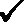 Asimismo, no registro sentencias condenatorias consentidas y/o ejecutoriadas por alguno de los siguientes delitos: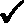 Delito de tráfico ilícito de drogas, artículos 296, 296-A primer, segundo y cuarto párrafo; 296-B, 297; delitos de concusión, artículos 382, 383, 384; delitos de peculado, artículos 387, 388, 389; delitos de corrupción de funcionarios, artículos 393, 393-A, 394, 395, 396, 397, 397-A, 398, 399, 400 y 401 del Código Penal.Delito de financiamiento de terrorismo, establecido en el artículo 4-A del Decreto Ley 25475, Decreto Ley que establece la penalidad para los delitos de terrorismo y los procedimientos para la investigación, la instrucción y el juicio, con la finalidad de sancionar el delito de financiamiento del terrorismo.Delitos previstos en el artículo 1, actos de conversión y transferencia; artículo 2, actos de ocultamiento y tenencia; y, artículo 3, transporte, traslado, ingreso o salida por territorio nacional de dinero o títulos valores de origen ilícito, contemplados en el Decreto Legislativo 1106, Decreto Legislativo de lucha eficaz contra el lavado de activos y otros delitos relacionados a la minería ilegal y crimen organizado.Delito de apología al terrorismo, artículo 316-A, del Código Penal. f)  Delito contra la libertad sexual, articulo 108-B, de la Ley 30076, Ley que modifica el código penal, código procesal penal, código de ejecución penal y el código de los niños y adolescentes y crea registros y protocolos con la finalidad de combatir la inseguridad ciudadana.g)  Sanción administrativa que acarree inhabilitación, inscritas en el Registro Nacional de Sanciones contra Servidores Civiles.No tener deudas por conceptos de alimentos, ya sea por obligaciones alimentarias establecidas en sentencias o ejecutorias o acuerdos conciliatorios con calidad de cosa juzgada, así como tampoco mantengo adeudos por pensiones alimentarias devengadas en un proceso cautelar o en un proceso de ejecución de acuerdos conciliatorios extrajudiciales sobre alimentos, que haya ameritado, la inscripción del suscrito en el Registro de Deudores Alimentarios Morosos REDAM, creado por la Ley N° 28970.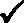 No estar registrado en el Registro Nacional de Sanciones contra Servidores Civiles — RNSSC.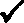 En caso de resultar falsa la información que proporciono, me someto a las disposiciones sobre el delito de falsa declaración en Procesos Administrativos — Artículo 411º del Código Penal y Delito contra la Fe Pública — Título XIX del Código Penal, acorde al artículo 34º del Texto Único Ordenado de la Ley del Procedimiento Administrativo General - Ley N° 27444Lima, ………….. de  …………………del 20……..Ley N° 29607, de fecha 22 de octubre del 2010 